School Term and Holiday Dates2023-2024School Holiday	Bank Holiday			        INSET daysAutumn TermSpring TermSummer Term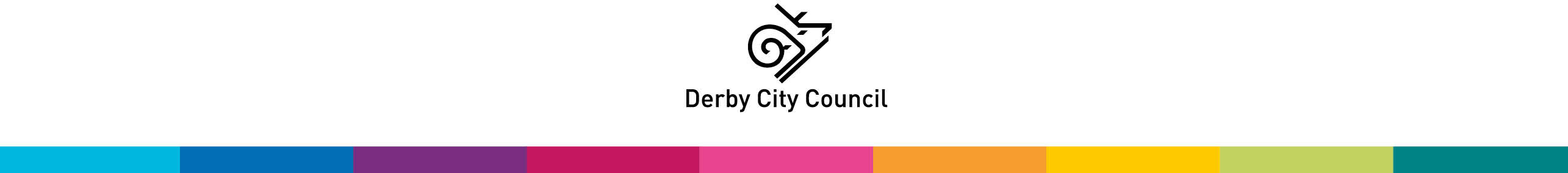 195 Days – including up to 5 days to be taken as professional development days for teaching staff.